Что Будет Если Не Платить Штрафы ГИБДД.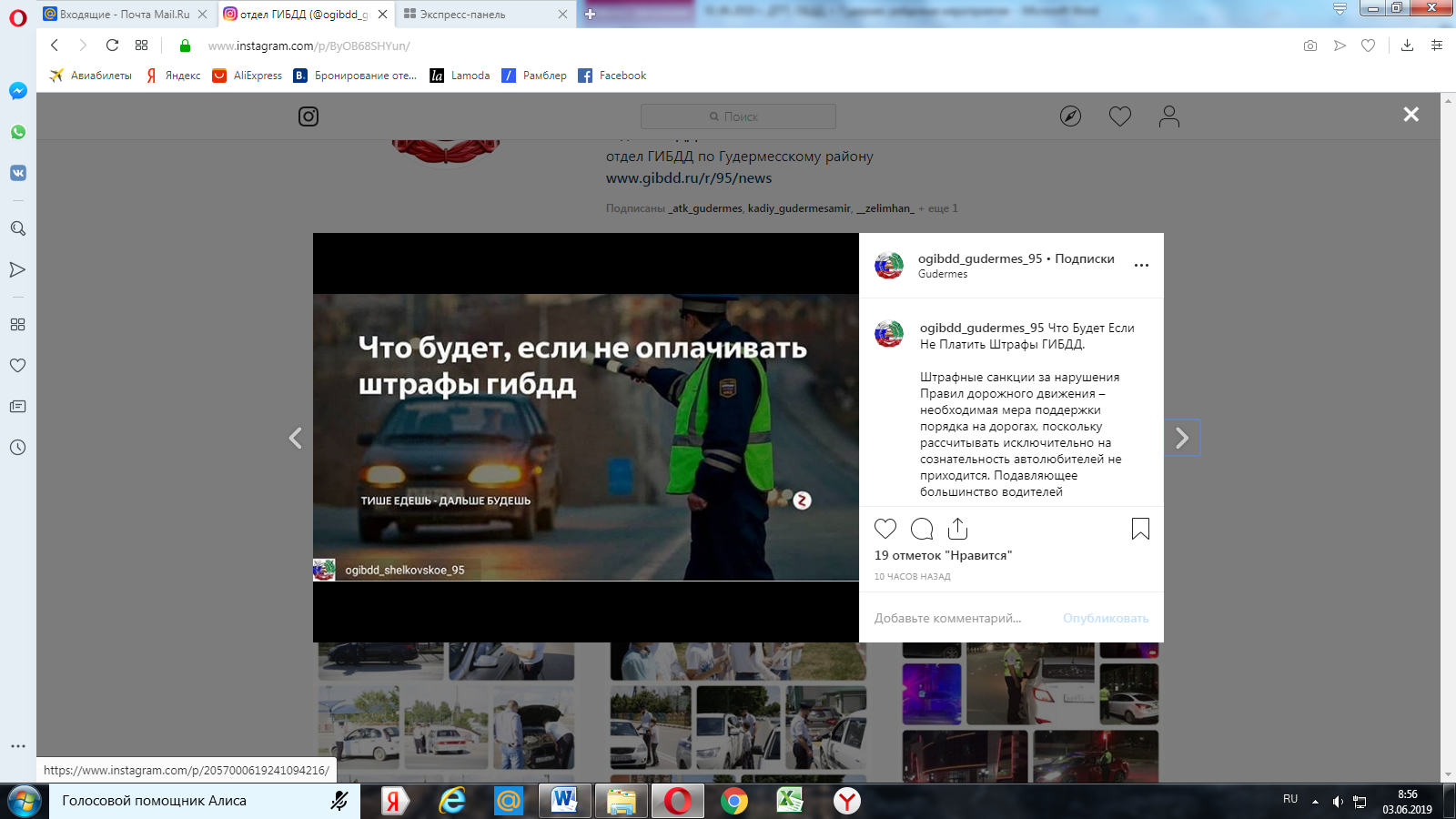 
           Штрафные санкции за нарушения Правил дорожного движения – необходимая мера поддержки порядка на дорогах, поскольку рассчитывать исключительно на сознательность автолюбителей не приходится. Подавляющее большинство водителей периодически нарушают установленные законом ограничения и, если факт нарушения фиксируется инспекторами ДПС либо автоматическими дорожными регистраторами, – подвергаются соответствующему наказанию.
          Получив на руки постановление о привлечении к ответственности, лишь немногие спешат оплатить выписанный штраф в установленные сроки. Между тем просрочка выполнения финансовых обязательств перед государством также наказуема, за редким исключением.
Срок оплаты штрафа.

           На основании п.1 ст. 32.2. КоАП РФ, срок, в течение которого надлежит погасить имеющуюся задолженность по штрафам- 60 суток. 
После получения постановления, законом предусмотрена возможность выразить протест и обжаловать принятое решение о наложении административного штрафа в суде. Если по истечении 10 дней с момента получения постановления исковое заявление не поступило, считается, что водитель согласен с мерой наказания, поэтому должен оплатить штраф, в полном объеме.
Общий срок исполнения обязательств – 70 дней.
